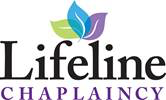 2020 Fourth Quarter Report: October 1 – December 30Lifeline Chaplaincy:Televisits/Personal Contacts				2418 Development Team Touches			2655 Chaplain Volunteers				    98Soft Touch #’s:Soft Touch Volunteers			    42Items Created			  	1195Hours Worked				  255Hospitals Served					    71 (69 + 2 Christian Care Centers)Lunch/Snacks for Staff Chaplains/Social Workers	  591 (Meals/Snacks/Blessings Bags delivered)  Pillows for Frontline Personnel			1195Scheduled Events 11/12-14     	LC Staff/Volunteer Retreats at Camp Allen – Navasota, TX12/7		Statewide Development Teams /Executive Board / Staff Meeting (via ZOOM)to introduce New Executive Director Justin Thompson12/12	Blood Drive at the Lifeline Chaplaincy buildingThings We Are Doing DifferentlyTelevisits: Our Chaplains have been contacting hospitals who have been releasing names/room numbers of Church members. Chaplains/Chaplain Volunteers are then calling into the rooms to make phone visitsDelivering Lunches/Snacks/Blessings Bags/Pillows to Hospital Staff Chaplains/Social Workers/Frontline PersonnelZOOM Meetings: Lifeline Chaplaincy Staff, Executive/Development Boards, Chaplains, Chaplains & VolunteersStaying in touch with Chaplain Volunteers (via ZOOM, phone calls, texts, emails, etc.)Facebook Live Presentations (13): meditations, devotional thoughts, exercises, self-care, and humorAll chaplains continue to provide consultation to hospital chaplains’ departments, serving on committees and presenting materials to staff/students.Compassionate Touch: Quarterly Numbers:$ 144,129.61 	Total Amount of Assistance Provided	 459 	Patients Assisted Veterans: 		15%Homeless: 	          	  3%Children/Minors:     19%	   16 	States Served
	   55 	Texas Counties ServedSocial Media: 1315 followers and GROWINGValerie Crim is making multiple posts weekly and is an amazing coach before Facebook Live presentationsLindsay Simmons has kept the website current and is a great resourceYour partnership and gracious support makes all of this possible. We are blessed to serve alongside you.